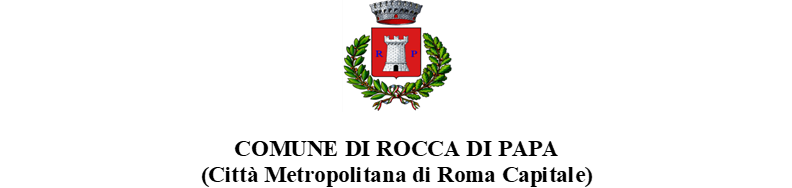 AVVISO ALLA CITTADINANZABonus SOLIDARIETA’ ALIMENTAREEmergenza – COVID-19Si avvisano i Cittadini che è possibile presentare domanda per usufruire del Bonus SOLIDARIETA’ ALIMENTARE utilizzabile per l’acquisto di generi alimentari o prodotti di prima necessità e farmaci presso gli esercizi commerciali di Rocca di Papa che hanno aderito all’iniziativa e consultabili nell’elenco pubblicato sul sito istituzionale:www.comune.roccadipapa.rm.itTale intervento è rivolto ai nuclei familiari più esposti agli effetti economici derivanti dall’emergenza epidemiologica da virus Covid-19 e tra quelli in stato di bisogno.Verrà data priorità ai nuclei in carico ai servizi sociali comunali e quelli non assegnatari di altri sostegni pubblici quali Reddito di Cittadinanza, Reddito di Emergenza, Naspi, indennità di mobilità, cassa integrazione guadagni, e/o altre forme di sostegno previste a livello locale o Regionale.È possibile presentare una sola domanda per nucleo familiare compilando in ogni sua parte il modulo allegato al presente avviso. La domanda di accesso alle provvidenze dovrà essere presentata utilizzando esclusivamente l’apposito modello scaricabile dal sito istituzionale dell’ente www.comune.roccadipapa.rm.it (copia cartacea sarà disponibile in apposito contenitore posto all’ingresso del comune):- A mezzo mail all’indirizzo protocollo@comune.roccadipapa.rm.it, unitamente alla scansione del documento d’identità del richiedente e degli altri allegati richiesti.- In alternativa potrà essere consegnata all’ufficio protocollo nei giorni di apertura al pubblico e previo appuntamento telefonico allo 0694286160.Esclusivamente nel caso in cui il richiedente non abbia le competenze e gli strumenti telematici necessari per la compilazione e l’invio della domanda, ci si può rivolgere all’Ufficio Servizi Sociali obbligatoriamente previo appuntamento telefonico ai numeri 0694286144 – 0694286196 – 0694286171.La domanda andrà presentata entro le ore 12.00 del 30 gennaio 2021.Le modalità di erogazione del contributo verranno comunicate successivamente.L’Assessore ai Servizi Sociali                                                          Il Sindaco                             Lorena Gatta                                                                 Veronica Cimino